Правила оформления и подачи тезисов докладаПодача тезисов осуществляется через личный кабинет после прохождения процедуры регистрации. Тезисы, направленные по электронной почте или оформленные не по шаблону, рассматриваться не будут. Тезисы на русском и английском языках загружаются последовательно. Сначала нужно загрузить файл на одном языке, затем нажать кнопку Сохранить и повторить процедуру подачи тезисов второй раз и загрузить второй файл на другом языке. Экспертное заключение загружается в личном кабинете в разделе Тезисы после загрузки файла с тезисами. Если участник подает 2 тезиса, то экспертное заключение необходимо для каждого файла. Для русской и английской версии одних и тех же тезисов необходимо загрузить одно экспертное заключение и в обе версии. Экспертное заключение можно загрузить до 01 июля.Один зарегистрированный участник может представить не более двух докладов. Для участия в одной из секций или русскоязычных симпозиумов тезисы подаются на русском и английском языках в виде отдельных двух файлов. Для участия в англоязычных симпозиумах тезисы подаются только на английском языке. Тезисы докладов должны быть подготовлены в соответствии с данной инструкцией. Файлы должны иметь формат .doc или .docx и не превышать в объеме 5 Мбайт каждый. Имя файла должно состоять из фамилии и инициалов докладчика на латинице, а также обозначения языка тезисов доклада (например: Ivanov_AS_rus и Ivanov_AS_eng).Объем тезисов – не более одной страницы формата A4 (210 x 297 мм), включая выходную информацию и библиографию.Документ должен полностью соответствовать следующим требованиям: шрифт – Times New Roman, размер шрифта – 14 пт, межстрочный интервал одинарный, выравнивание по ширине, абзацный отступ 0,6 см, поля: верхнее – 3,0 см, нижнее – 2,0 см, левое и правое поля – 2,5 см.Тезисы должны иметь следующую структуру:название доклада (заглавными буквами полужирным шрифтом, выравнивание по центру страницы);через одну строку – фамилии и инициалы авторов, фамилия докладчика подчеркивается (полужирным шрифтом, выравнивание по центру страницы); через одну строку – наименование организации, почтовый адрес и адрес электронной почты докладчика (курсивом, выравнивание по центру страницы); через одну строку – текст тезисов c включенными переносами, вставленными таблицами, графическими объектами и формулами (выравнивание по ширине страницы);через одну строку – слово «Литература», если имеются ссылки по тексту (полужирным шрифтом, курсивом, выравнивание по ширине страницы);в следующих строках приводится список использованной литературы (размер шрифта 12 пт., выравнивание по ширине страницы).через одну строку – информация о грантах, программах и т.п., в рамках которых выполнена работа (размер шрифта 12 пт., выравнивание по ширине страницы)Фотографии, графики, рисунки, химические формулы: Графические объекты приводятся вставкой в формате рисунка в черно-белом варианте. Рисунки располагаются по центру страницы. Подпись (если необходима) приводится под рисунком (размер шрифта – 12 пт., выравнивание по ширине страницы). Размер химических символов должен быть не меньше шрифта 12 пт.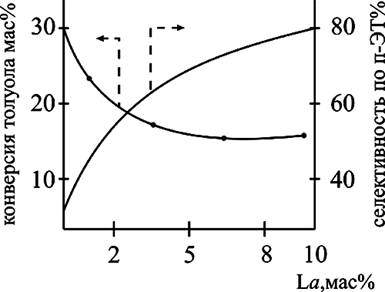 Рисунок 1. Зависимость конверсии толуола и...Таблицы:Таблицы располагаются по центру страницы. Размер шрифта данных, представленных в таблицах, должен быть не менее 12 пт. Подпись, (если необходима) приводится над таблицей (размер шрифта – 12 пт., выравнивание по ширине страницы).Таблица 1. Свойства нового материалаЛитература:Ссылки на литературу приводятся по тексту в виде цифровых сносок (надстрочным текстом)1,2. Использованная литература приводится нумерованным списком. Запрещается использование автоматического формирования списка и использование автоматических сносок.Оргкомитет оставляет за собой право отбора тезисов докладов в программу конференции. Тезисы, оформленные с нарушением указанных требований, рассматриваться не будут. Принятые тезисы публикуются в авторской редакции.ПОЛУЧЕНИЕ НОВЫХ МАТЕРИАЛОВ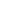 Иванов И.И.,а Петров П.П.,б Сидоров С.С.ааИнститут нефтехимического синтеза им. А.В. Топчиева Российской Академии Наук, 119991, Москва, Ленинский проспект 29,
e-mail: ivanov@ips.ac.ruбООО НИИЦ «Синтез», 117571, Москва, проспект Вернадского, 86Природный газ является альтернативным нефти сырьевым ресурсом для получения синтетических топлив и ценных продуктов нефтехимического синтеза1. 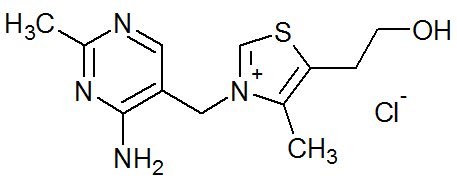 Синтез новых высокотермостойких полимеров (полиимидов, родственных им соединений, а также полимеров винилового ряда)2, способных к функционализации...Рисунок 1. Зависимость конверсии толуола и...Таблица 1. Свойства нового материалаЛитература1. Иванов И.И., Петров П.П. Электрохимия, 2006, 42, 774.2. Petrov P.P., Sidorov S.S. V-th International Congress on Chemistry, 2010, London, 2, 545.3. Иванов И.И., Петров П.П., Сидоров С.С. Патент 3333333 РФ, 2005.4. Николаев А.Ф. Синтетические полимеры и пластические массы на их основе. – М.: Химия, 1966. – 768с.Работа выполнена при финансовой поддержке РНФ, проект 03-01-00001.СвойстваНомер образцаНомер образцаНомер образцаСвойстваОбразец №1Образец №2Образец №3Прочность, МПа/см2556677Удлинение, см122334СвойстваНомер обзазцаНомер обзазцаНомер обзазцаСвойстваОбразец №1Образец №2Образец №3Прочность, МПа/см2556677Удлинение, см122334